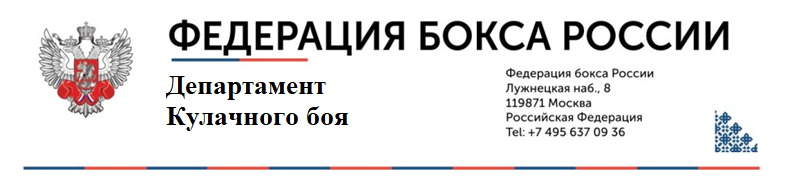 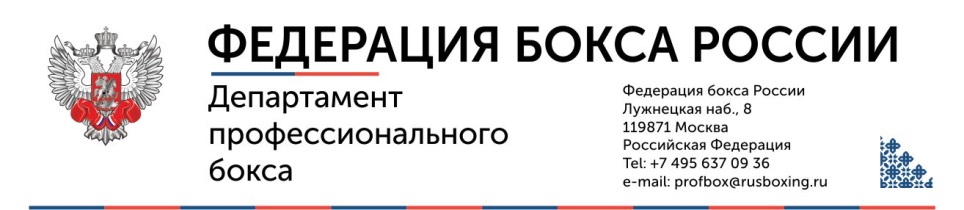 ЗАЯВЛЕНИЕна оформление лицензии для юридических лиц субъектов кулачного боя Промоутер.                Менеджер.                   _____________________________________________________________________________________                  (полное наименование с указанием организационно правовой формы)                                                       (Сокращенное наименование)Свидетельство о регистрации: серия_____________,№ ______________________________________ОГРН________________________________________, «____»________________20_____г.                                         (наименование регистрирующего органа)ИНН ______________________________, КПП _________________________________Юридический адрес:___________________________________________________________________Ф.И.О. руководителя:__________________________________________________________________Телефон:_____________________________E-mail:_______________________________________________________________________________________________________________________________  (Ф.И.О. должность лица, уполномоченного по доверенности представлять организацию в Федерации)Телефон:_____________________________E-mail:__________________________________________Заявляю, что не являюсь держателем лицензии другой спортивной федерации, не имею иных обязательств, препятствующих получению лицензии Общероссийской общественной организации «Федерация бокса России» (далее – Федерация).Заявляю, что ознакомлен с правилами и нормами Федерации, регламентирующими деятельность субъектов кулачного боя, в частности с Регламентом взаимодействия субъектов кулачного боя, подтверждаю соответствие предъявляемым требованиям и обязуюсь их выполнять.Соглашаюсь с тем, что любые споры, разногласия или претензии, вытекающие из Регламента взаимодействия субъектов кулачного боя, между субъектами кулачного боя, а также иными лицами и/или с участием иных лиц, выразивших свою волю на обязательность для них Регламента и данного арбитражного соглашения, между субъектами кулачного боя и Федерацией, разрешаются путем арбитража, администрируемого «Национальным Центром Спортивного Арбитража» при Автономной̆ некоммерческой организации «Спортивная Арбитражная Палата» в соответствии с положениями Регламента спортивного арбитража, при соблюдении досудебного порядка разрешения споров. Приложения: 1. Копия Устава организации.2. Копия свидетельства о государственной регистрации.3. Доверенность на представление организации в Федерации.Дата «______» __________________20_____г.Подпись _____________________/__________________ 